PARTENARIAT ÉDUCATIF "RÉCID’EAU" Nom de l’interlocuteur agence de l’eau Seine-Normandie, si connu : 1 - IDENTIFICATION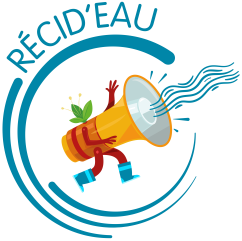 DEMANDEURNom ou Raison Sociale : Adresse : Code postal :	Ville : N° SIRET : Nom et prénom de la personne en charge du dossier : Qualité (animateur, chargé de projet, directeur, etc.) : Tel : 	Courriel : ATTRIBUTAIRETYPE DE STRUCTURECochez la case correspondante : Etat et établissements publics Collectivités territoriales (Région, Département, EPTB, etc.) Communes, regroupement de communes, syndicats mixtes, PNR Chambres consulaires Sociétés de production et de distribution d’eau Association d’élus Association professionnelle Association « citoyenne » (riverains, de consommateurs, protection de la nature, éducative, culturelle, sportive, ….) Institutions académiques – Organismes de recherche Autre, précisez : 2 – DÉMARCHE ET CRITÈRES DU PROJET "RECID’EAU"Vous allez vous engager dans une démarche de partenariat dont l’objectif est de développer l’information et la sensibilisation aux enjeux « Eau » et la mobilisation des acteurs locaux et des habitants, c’est à dire faire prendre conscience de l’importance de l’eau et valoriser des actions menées dans les territoires en faveur d’une gestion durable et responsable de la ressource en eau.  Cette démarche s’inscrit dans la mise en œuvre opérationnelle des objectifs des Assises de l’eau du ministère de la Transition écologique et solidaire en renforçant la communication vers tous les citoyens. Récid’Eau est une marque protégée qui appartient à l’agence de l’eau Seine-Normandie. Son utilisation doit être associée à une opération éducative sur un territoire du bassin de la Seine et des cours d’eau côtiers normands rassemblant les acteurs intervenants dans le domaine de l’eau. Elle doit se réaliser dans le temps et ne doit pas se limiter uniquement à un évènementiel type salon tel qu’il a été créé et organisé, pendant plusieurs années, par l’agence de l’eau. Publics visés : acteurs locaux, élus, scolaires, grand public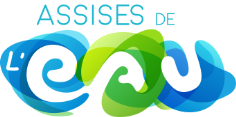 La subvention de l’agence de l’eau est attribuée selon certains critères.Ce formulaire a pour objet de vous aider à les identifier, les formaliser et les respecter.Critères d’éligibilité du projet "Récid’Eau" :Etre porté par un acteur local.Fédérer des partenaires locaux dans l’organisation et veiller à une représentativité des acteurs de l’eau.Mettre en place une démarche pédagogique de sensibilisation, d’information et de mobilisation (objectifs et publics clairement identifiés, pédagogie active indispensable) autour de la politique de la gestion de la ressource en eau et de ses enjeux (préservation des milieux aquatiques, biodiversité, adaptation au changement climatique, protection du littoral, approvisionnement en eau potable…).Inscrire le projet "Récid'Eau" dans une action éducative répartie sur plusieurs mois. Valoriser les actions menées localement, capitaliser sur les retours d’expériences et mettre en place des animations participatives et responsabilisantes.Intégrer une évaluation qualitative de l’action éducative.3 - PRÉSENTATION DU PROJET "RECID’EAU"Calendrier de réalisation : 	date prévisionnelle de début : 	de fin : Lieu(x) de réalisation de l’opération : Contrat (indiquer si le projet est intégré dans un contrat signé avec l’agence de l’eau Seine-Normandie par exemple SAGE, Contrat « Eau & Climat »…) :Projet pédagogique (objectifs, enjeux, public(s),  étapes) :Temps forts du projet (ateliers, manifestations, débats….) :Détailler le contexte territorial et les principales problématiques liées au(x) public(s) ciblé(s) :Préciser la façon dont les acteurs locaux sont associés au projet :Décrire la façon dont la pédagogie active sera développée (participation des publics visés : groupes de travail, prises de parole, échanges, évènementiel, etc.) :Décrire la façon dont les publics ciblés seront responsabilisés par l’action éducative prévue :Décrire la façon dont seront abordées la gestion de l’eau et la présentation des acteurs de l’eau (rôle de la collectivité, de l’Etat, etc.) :Quels seront les outils pédagogiques et/ou de communication créés à cette occasion ?Quels sont les autres partenaires de l’opération proposée ?(Préciser la nature de chaque partenariat et les modalités de pilotage de l’opération)4- BUDGET PRÉVISIONNEL présenté en équilibre (total dépenses = total recettes) :  €Indiquez : le montant HT si vous récupérez la TVA pour cette opération, le montant TTC en cas de non récupération pour les collectivités territoriales et leurs établissements publics, en cas d’imputation sur le budget de fonctionnementPrécisez si :	 montant en HT	 montant en TTCActions en régieSi vous consacrez du temps de travail en interne, détaillez les salaires chargés nécessaires au projet dans le tableur (Annexe 1_Régie budget-prévisionnel-réalisé) téléchargeable sur la page internet des formulaires : http://www.eau-seine-normandie.fr/formulaires_aides et envoyez-le en format NUMERIQUE à l’agence de l’eau (via courriel à votre contact de l’agence de l’eau). Un forfait de fonctionnement, qui inclut vos frais de mission et les autres frais indépendants de l’opération aidée (exemple : locaux, voiture de service, secrétariat, encadrement, formation, photocopies, téléphone…), sera ajouté au moment de l’instruction au prorata des jours retenus. 5 –	Évaluation de l’opÉration Éducative	(Nombre de personnes touchées, impact qualitatif, amélioration des connaissances, retombées presse, etc.)6 - PiÈces à fournirL’agence de l'eau se réserve le droit de demander des pièces complémentaires lors de l’instruction du dossier. RIB Information à fournir pour les associations : N° d’identification au répertoire national des associations (RNA) (ou à défaut n°  de récépissé en préfecture) :  Pour les actions en régie : les coûts prévisionnels (Annexe 1_Régie budget-prévisionnel-réalisé  téléchargeable sur la page internet des formulaires : http://www.eau-seine-normandie.fr/formulaires_aides)7 - Demandes et EngagementsL’attributaire s’engage à fournir un bilan complet nécessaire au paiement du solde de la convention. Il a l’obligation d’associer l’agence de l’eau Seine-Normandie à chacune des étapes de la réalisation du projet.L'attributaire affiche le logo de l'agence de l'eau Seine-Normandie et le visuel spécifique "Récid'Eau" sur tous les supports liés à l'opération.L’attributaire reste le propriétaire des fruits du partenariat mais l’agence de l’eau Seine-Normandie se réserve le droit d’une utilisation totale ou partielle des outils créés en commun (propriété intellectuelle à préciser).Le partenaire remettra à l’agence de l’eau Seine-Normandie des exemplaires des outils créés en commun (ou des entrées, des réductions, etc. selon la nature du partenariat) et des supports de communication (nombre à préciser).Je soussigné (e) (Nom, Prénom) En ma qualité de sollicite l’aide financière de l’agence de l’eau Seine-Normandie pour la réalisation du projet présenté dans le présent document et les pièces jointes et atteste être habilité pour présenter cette demande d’aide,certifie sur l’honneur l’exactitude des renseignements fournis,certifie que l’opération n’a pas démarré (1),certifie avoir pris connaissance des engagements à respecter,certifie avoir pris connaissance des engagements de l'attributaire d’un partenariat éducatif financé par l’agence de l’eau Seine-Normandie,certifie avoir pris connaissance des conditions du programme pluriannuel d’intervention de l’agence de l’eau Seine-Normandie,certifie avoir pris connaissance des conditions générales d’attribution et de paiement des aides de l’agence de l’eau Seine-Normandie, et m’engage à les respecter en cas d’attribution,m’engage à fournir à l’agence de l’eau Seine-Normandie tous les outils pédagogiques qui pourraient être créés à cette occasion.A  , le Le demandeur (signature et cachet)PRECISION SUR LA NOTION DE DÉMARRAGE DE L’OPERATION Au sens de l’article 1 des conditions générales d’attribution et de paiement des aides de l’agence de l'eau, dans le cas où l’attributaire recourt à des prestataires pour l’exécution de l’opération, la date prise en compte pour apprécier le démarrage de l’exécution de l’opération est la date de signature du devis avec mention bon pour accord, en cas de marché la date indiquée dans le 1er ordre de service établi (de préparation ou de démarrage), pour les marchés sans ordre de service la date de notification du marché, d’affermissement ou la date de signature du bon de commande.CAS DE NON-RÉCUPERATION DE TVALe cas échéant, je soussigné(e) (Nom, Prénom) Certifie sur l’honneur ne pas récupérer la TVA.A  , le Le demandeur (signature et cachet)Votre dossier complet devra être adressé au service communication du siège de l’agence de l’eau Seine-Normandie : Sophie PAJOT, référente projet Récid’Eau 51, rue Salvador Allende 92027 NANTERRE Cedex - Tel. 01 41 20 17 35 – Courriel : pajot.sophie@aesn.fr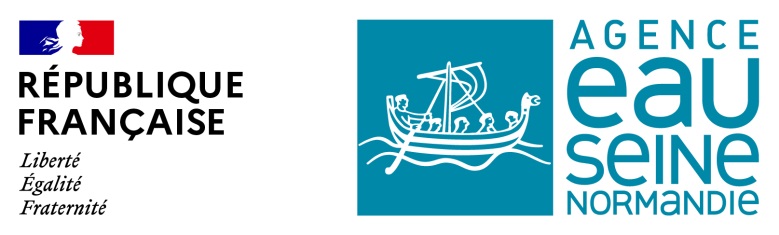 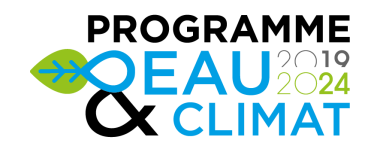 FORMULAIREDE DEMANDE D’AIDE FINANCIEREFORMULAIREDE DEMANDE D’AIDE FINANCIEREAvez-vous déjà bénéficié d’une aide l’agence de l’eau Seine-Normandie ?Dépenses détaillées (en €)Dépenses détaillées (en €)Recettes (en €)Recettes (en €)Fonds propres : Fonds propres : Fonds propres : Fonds propres : Agence de l’eau Seine-Normandie : Agence de l’eau Seine-Normandie : Fonds propres : Fonds propres : Autres organismes sollicités :Autres organismes sollicités :Fonds propres : Fonds propres : Fonds propres : Fonds propres : Fonds propres : Fonds propres : Fonds propres : Fonds propres : TOTAL : TOTAL :IndicateursRésultats (année en cours)Indicateur 1 Indicateur 2 Indicateur 3 Indicateur 4 A compléter selon la thématique 